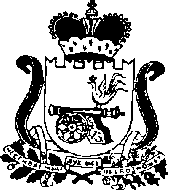 СОВЕТ ДЕПУТАТОВ РУДНЯНСКОГО ГОРОДСКОГО ПОСЕЛЕНИЯРУДНЯНСКОГО РАЙОНА СМОЛЕНСКОЙ ОБЛАСТИР Е Ш Е Н И Еот 25.02.2016  № 45Об утверждении порядка осуществления вырубки (сноса)зеленых насажденийна территории Руднянского городского поселения Руднянского района Смоленской областиВ целях обеспечения полномочий Руднянского городского поселения Руднянского района Смоленской области и в рамках решения вопросов в соответствии с Лесным кодексом Российской Федерации, Градостроительным кодексом Российской Федерации, на основании Федеральных законов от 06.10.2003г. № 131-ФЗ "Об общих принципах организации местного самоуправления в Российской Федерации", от 10.01.2002г. № 7-ФЗ "Об охране окружающей среды" и Уставом Руднянского городского поселения Руднянского района Смоленской области  в целях поддержания и улучшения экологического фона Руднянского городского  поселения Руднянского района Смоленской области, повышения ответственности за сохранность на территории Руднянского городского поселения Руднянского района Смоленской области  зеленых насаждений Совет депутатов Руднянского городского поселения Руднянского района Смоленской областиР Е Ш И Л:       1. Утвердить прилагаемый Порядок осуществления вырубки (сноса) зеленых насаждений на территории Руднянского городского поселения Руднянского района  Смоленской области (далее - Порядок).        2. Настоящее решение вступает в силу после его официального опубликования   в соответствии с Уставом Руднянского городского поселения Руднянского района Смоленской области.Глава муниципального образованияРуднянского городского поселенияРуднянского района Смоленской области                                           С.Н. КостинУТВЕРЖДЕНОрешением Совета депутатовРуднянского городского поселенияРуднянского района Смоленской областиот «25» февраля 2016г. № 45ПОРЯДОКосуществления вырубки (сноса) зеленных насаждений на территории Руднянского городского поселенияРуднянского района Смоленской области1. Общие положения1.1. Настоящий Порядок разработан в целях поддержания и улучшения экологического фона Руднянского городского поселения Руднянского района Смоленской области, повышения ответственности за сохранность на территории городского поселения зеленых насаждений, а также возмещения в установленном порядке вреда, нанесенного окружающей среде в результате действий физических и юридических лиц.1.2. Настоящий Порядок регулирует отношения в сфере вырубки (сноса) зеленых насаждений на земельных участках, расположенных в границах городского поселения, а также отношения по возмещению вреда, нанесенного окружающей среде в результате действий физических и юридических лиц по повреждению, вырубке (сносу) зеленых насаждений на земельных участках, расположенных в границах городского поселения.1.3. В настоящем Порядке используются следующие понятия:зеленые насаждения - древесно-кустарниковая и травянистая растительность естественного и искусственного происхождения (включая городские леса, парки, бульвары, скверы, сады, газоны, цветники, а также отдельно стоящие деревья и кустарники);дерево - многолетнее растение с четко выраженным стволом, несущими боковыми ветвями и верхушечным побегом. Если дерево имеет несколько стволов, то каждый ствол учитывается отдельно;кустарник - многолетнее растение, ветвящееся у самой поверхности почвы (в отличие от деревьев) и не имеющее во взрослом состоянии главного ствола;травяной покров - совокупность травянистых растений естественного и (или) искусственного происхождения;цветник - участок геометрической или свободной формы с высаженными одно-, двух- или многолетними растениями;заросли - деревья и (или) кустарники самосевного и порослевого происхождения, образующие единый сомкнутый полог;повреждение зеленых насаждений - причинение вреда кроне, стволу, корневой системе растений, не влекущее прекращение роста. Повреждением является повреждение ветвей, корневой системы, нарушение целостности коры, нарушение целостности надпочвенного покрова, загрязнение зеленых насаждений либо почвы корневой зоне вредными веществами, поджог и иное причинение вреда;вырубка (снос) зеленых насаждений - повреждение деревьев и кустарников, повлекшее прекращение роста и гибель растений, в том числе подрубка ствола дерева более 30% его диаметра, слом ствола, наклон более 30 градусов от вертикали, частичное ошкуривание коры, повреждение кроны дерева или кустарника свыше половины ее поверхности, обрыв и обдир скелетных корней свыше половины окружности ствола, а также уничтожение (перекопка, вытаптывание) газонов и цветников свыше 30% поверхности;несанкционированная вырубка (снос) зеленых насаждений - снос деревьев, кустарников, газонов и цветников, выполненный без предварительного оформления разрешительных документов, предусмотренных настоящим Порядком;санитарные рубки - удаление сухостойных, аварийных, больных деревьев и (или) кустарников с целью улучшения санитарного состояния зеленых насаждений;рубки ухода - удаление самосева, рубки с целью прореживания загущенных посадок насаждений.1.4. Вырубка (снос) зеленых насаждений в границах земельного участка собственника разрешается без согласования с отделом городского хозяйства Администрации муниципального образования  Руднянский район Смоленской области.1.5. За несанкционированную вырубку (снос) зеленых насаждений, а также повреждение зеленых насаждений виновные лица в установленном законом порядке привлекаются к административной ответственности. 1.6. Контроль за охраной и содержанием зеленых насаждений, организация проверок предприятий, учреждений, организаций, выдача предписаний об устранении выявленных нарушений. 1.7. Вырубка (снос) зеленых насаждений осуществляется при наличии акта обследования зеленых насаждений (приложение N 1 к Порядку).1.8. При размещении объектов мелкорозничной торговли (киосков, ларьков, палаток, павильонов) на земельных участках, предоставленных в кратковременную аренду, вырубка (снос) деревьев разрешается по согласованию с собственником земельного участка.2. Порядок осуществления вырубки (сноса) зеленых насажденийна территории Руднянского городского поселения Руднянского района Смоленской области2.1. Для получения акта обследования зеленых насаждений на вынужденную вырубку (снос) зеленых насаждений, связанную с застройкой городского поселения, прокладкой подземных коммуникаций, строительством линий электропередач, заказчиками строительства (застройщиками) подается в адрес отдела городского хозяйства Администрации муниципального образования  Руднянский район Смоленской области (далее-Отдел) заявление по форме согласно приложению N 2 к Порядку.2.2. По результатам рассмотрения заявления Отдел оформляет акт обследования зеленых насаждений в течение двадцати календарных дней.2.3. Акт обследования зеленых насаждений составляется в двух экземплярах, один из которых выдается заказчику и является разрешительным документом на вырубку (снос) зеленых насаждений, второй экземпляр хранится в Отделе. При выдаче акта обследования зеленых насаждений регистрируются в специальном журнале учета, который хранится в Отделе.2.4. Срок действия акта обследования зеленых насаждений действует в течение одного года со дня его подписанияПриложение N 1к ПорядкуАКТобследования зеленых насаждений N ____    	Основание: ____________________________________________________________________    	Комиссия в составе: _____________________________________________________________    	Нормативная база: __________________________________________________________________________________________________________________________________________________________________________________________________________________________________________________________________________________________________________________________   	 Комиссия провела обследование зеленых насаждений по адресу: ______________________________________________________________________________________________________________________________________________________________________________________________    	На основании осмотра комиссия установила:1. Описание зеленых насаждений и количественные характеристики: _________________________________________________________________________________________________________________________________________________________________________________________________    2. Качественное состояние на момент обследования: __________________________________________________________________________________________________________________________________________________________________________.    Комиссией принято решение: ____________________________________________________________________________________________________________________________________________________________________________________________________________________________________________________________________________.    Акт  обследования  зеленых  насаждений действителен в течение 1 года содня подписания.    Члены комиссии:                      _______________/_________________/                                             подпись          Ф.И.О.                                         _______________/_________________/                                             подпись          Ф.И.О.                                         _______________/_________________/                                             подпись          Ф.И.О.                                         _______________/_________________/                                             подпись          Ф.И.О.    Акт получил:                         _______________/_________________/    "___" ___________ 20__ г.                подпись          Ф.И.О.Приложение N 2к Порядку                    Заместителю Главы муниципального образования                 Руднянский район Смоленской области –                       начальнику отдела городского хозяйства                     ______________________________________________________                     ______________________________________________________                                 (наименование юридического лица,                     ______________________________________________________                                     Ф.И.О. физического лица)                     ______________________________________________________                      (юридический или фактический адрес, номер телефона,                     ______________________________________________________                          для физического лица - адрес, номер телефона,                     ______________________________________________________                                        паспортные данные)заявление.            Прошу  Вас  произвести  обследование и разрешить вырубку (снос) зеленыхнасаждений по адресу: _________________________________________________________________________________________________ в связи с ________________________________________________________________________________________________________________________________                            (указать цель проведения вырубки (сноса) зеленых насаждений)на основании _________________________________________________________________________               (указать правоустанавливающие документы на землю или другое_____________________________________________________________________________________   основание для проведения работ по вырубке (сносу) зеленых насаждений___________________________________________________________________________________.                            (разрешение на строительство, свидетельство на имущество, решение общего                                          собрания жильцов многоквартирного дома, иные документы)           Работы по вырубке  (сносу)  зеленых  насаждений  планируется  проводитьс ___________________________________________________________________________________по _________________________________________________________________________________.                            (указать временные рамки проведения работ по вырубке (сносу) зеленых   насаждений)           Ответственное  лицо  за  проведение  работ  по  вырубке (сносу) зеленыхнасаждений _____________________________, номер телефона: _____________________________.    "___" ___________ 20__ г.                                 ___________________________________________    М.П.                                                                                              (Ф.И.О. руководителя, Ф.И.О. физического лица)